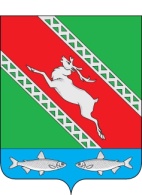 РОССИЙСКАЯ ФЕДЕРАЦИЯИРКУТСКАЯ ОБЛАСТЬАдминистрациямуниципального образования «Катангский район»П О С Т А Н О В Л Е Н И Еот 28.05.2020 г.                               с. Ербогачен                                        № 230-пО внесении изменений в постановлениеадминистрации МО «Катангский район»№ 7-п от 14.01.2015 г. «О создании санитарно-противоэпидемической комиссиипри администрации МО «Катангский район»В связи с кадровыми изменениями и руководствуясь статьей 48 Устава муниципального образования «Катангский район», администрация муниципального образования «Катангский район»,П О С Т А Н О В Л Я Е Т:Внести изменения в постановление администрации МО «Катансгкий район» №7-п от 14.01.2015 г. «О создании санитарно-противоэпидемической комиссии при администрации МО «Катангский район», изложить состав санитарно-противоэпидемической комиссии при администрации МО «Катангский район», в новой редакции (приложение №1).Считать утратившим силу постановление администрации муниципального образования «Катангский район» № 238-п от 10 октября 2018 года «О создании санитарно-противоэпидемической комиссии при администрации МО «Катангский район».Опубликовать настоящее постановление на официальном сайте администрации МО «Катангский район» и муниципальном вестнике МО «Катангский район».Первый заместитель главы администрации МО «Катангский район»	Е.В. ВасильеваПриложение № 1к постановлению Администрациимуниципального образования «Катангский район»от «28» мая 2020 г. № 230-пСОСТАВСанитарно-противоэпидемической комиссии при администрации муниципальном образовании «Катангский район»Приложение № 2к постановлению Администрациимуниципального образования «Катангский район»от «14» января 2015 г. №7-пПОЛОЖЕНИЕ О САНИТАРНО-ПРОТИВОЭПИДЕМИЧЕСКОЙ КОМИССИИ
ПРИ АДМИНИСТРАЦИИ МО «КАТАНГСКИЙ РАЙОН»Общие положения.Санитарно-противоэпидемическая комиссия (далее - СПЭК) создается при администрации МО «Катангский район».СПЭК является координационным органом, обеспечивающим согласованные действия заинтересованных органов исполнительной власти, предприятий, учреждений и организаций независимо от их ведомственной принадлежности, организационно-правовой формы в решении задач, направленных на предупреждение (профилактику) массовых инфекционных и неинфекционных заболеваний, отравлений населения и обеспечение санитарно-эпидемиологического благополучия.1.3.  СПЭК в своей деятельности руководствуется Конституцией Российской Федерации, законами Российской Федерации и Иркутской области, указами и распоряжениями Президента Российской Федерации, постановлениями и распоряжениями Правительства Российской Федерации, распоряжениями Губернатора Иркутской области и иными нормативно-правовыми актами органов местного самоуправления МО «Катангский район»Основными задачами СПЭК являются:Общее руководство, организация и контроль за проведением режимноограничительных мероприятий (обсервации, карантина) локализации и ликвидации очагов особо опасных и других инфекционных заболеваний, массовых отравлений и поражений при чрезвычайных ситуациях природного и техногенного характера.Разработка и организация мероприятий по профилактике массовых заболеваний и отравлений населения и обеспечению санитарно-эпидемиологического благополучия.Рассмотрение и решение вопросов координации деятельности заинтересованных служб и ведомств, территориальных органов исполнительной власти, предприятий, учреждений и организаций независимо от их подчиненности и формы собственности, а также должностных лиц и граждан в области профилактики массовых заболеваний, отравлений населения и обеспечения санитарно-эпидемиологического благополучия, а также по вопросам выполнения санитарного законодательства Российской Федерации.Организация проведения комплексных экспертиз муниципальных программ, вносимых на рассмотрение депутатов МО «Катангский район», по проблеме профилактики массовых заболеваний, отравлений и обеспечение санитарно- эпидемиологического благополучия.Функции СПЭК.Организует оперативное рассмотрение вопросов, связанных с возникновением на территории МО «Катангский район» санитарно-эпидемиологического неблагополучия, массовых заболеваний и отравлений среди населения, предупреждение.Разрабатывает и организует осуществление комплексных мероприятий, обеспечивающих локализацию и ликвидацию очагов массовых заболеваний среди населения, улучшение санитарно-эпидемиологической обстановки, принимает решение по этим вопросам и контролирует выполнение.Определяет необходимость введения и отмены в установленном порядке на территории МО «Катангский район» особых условий и режимов проживания населения и ведения хозяйственной деятельности, направленных на предупреждение распространения, ликвидацию массовых заболеваний, отравлений населения, очагов особо опасных инфекционных болезней человека и обеспечение санитарно-эпидемиологического благополучия.Рассматривает и оценивает состояние санитарно-эпидемиологической обстановки на территории МО «Катангский район», прогнозы ее изменения, а также выполнения санитарного законодательства Российской Федерации.Информирует Мэра МО «Катангский район» о случаях массовых заболеваний населения и принятых мерах по их ликвидации.Подготавливает рекомендации по решению проблем профилактики массовых заболеваний и отравлений населения и обеспечению санитарно-эпидемиологического благополучия.Порядок работы СПЭК.СПЭК является коллегиальным, совещательным органом при администрации МО «Катангский район».Заседание СПЭК проводится по мере необходимости, но не реже одного раза в квартал.Заседание СПЭК считается состоявшимся, если на нем присутствует более половины ее членов.Решение СПЭК принимается простым большинством голосов присутствующих на СПЭК.При рассмотрении вопросов, затрагивающих интересы органов местного самоуправления, на заседание Комиссии могут быть приглашены представители соответствующих органов местного самоуправления, а также представители заинтересованных организаций, учреждений, ведомств, министерств, органов законодательной власти, предпринимательских структур, общественных организаций.По результатам рассмотрения материалов СПЭК принимает решение, которое оформляется протоколом.Протокол подписывается председателем СПЭК и членами комиссии.Оформленный протокол заседания СПЭК рассылается членам комиссии и другим заинтересованным лицам в недельный срок после проведения заседания СПЭК.Решение, принимаемое СПЭК, может быть обжаловано в порядке, установленном действующим законодательством.СПЭК имеет право:Заслушать на своих заседаниях должностных лиц, руководителей предприятий, учреждений и организаций независимо от их ведомственной подчиненности и форм собственности по реализации мер, направленных на профилактику массовых заболеваний и отравлений населения и обеспечение санитарно-эпидемиологического благополучия, а также по выполнению решений комиссии, принятых в соответствии с ее компетенцией.Ставить в установленном порядке перед соответствующими органами вопрос об отстранении от работы, привлечения к дисциплинарной, административной и уголовной ответственности должностных лиц, по вине которых допущены случаи массовых заболеваний и отравлений населения, не обеспечивается санитарно-эпидемиологическое благополучие и не выполняется санитарное законодательства Российской Федерации.По вопросам, требующим принятия решений Мэра МО «Катангский район», комиссия в установленном порядке вносит соответствующие предложения.Состав СПЭК:Комиссия формируется в составе не менее 5 человек. В состав Комиссии входят председатель, заместитель председателя, секретарь и члены комиссии. Персональный состав СПЭК утверждается постановлением мэра МО «Катангский район».Деятельность СПЭК организует председатель комиссии, который руководит работой комиссии, подписывает протоколы заседания и принятые комиссией решения, вносит мэру МО «Катангский район» предложения о пересмотре численного и персонального состава комиссии, несет персональную ответственность за выполнение задач, возложенных на комиссию.Заместитель председателя СПЭК выполняет обязанности председателя комиссии в его отсутствие, по поручению председателя комиссии руководит работой комиссии, решает другие вопросы деятельности комиссии в соответствии с настоящим Положением.Секретарь Комиссии оформляет протоколы заседания.Права, обязанности и ответственность членов СПЭК.Члены Комиссии имеют равные права.Члены комиссии имеют право принимать участие в работе комиссии с правом решающего голоса при голосовании по вопросам, рассматриваемым на заседании, вносить предложения и давать рекомендации по улучшению организации платных медицинских услуг.Председатель:Васильева Евгения Владимировна – Первый заместитель главы администрации МО «Катангский район»Заместитель председателя:Пивоварова Анастасия Викторовна – исполняющий обязанности главного врача ОГБУЗ «Катангская РБ»Секретарь:Сычегир Анастасия Викторовна – инспектор по социальным вопросам, администрации МО «Катангский район»Члены комиссии:Гавриленко Дарья Михайловна – начальник муниципального отдела образования администрации МО «Катангский район»Осипова Валентина Ивановна – заведующая ОГБУ «Иркутская РСББЖ» Катангский     филиалЛагунов Руслан Александрович - начальник пункта полиции (дислокация с.Ербогачен) МО МВД «Киренский»- начальник отдела правового и методического обеспечения государственного казенного учреждения Ленинградской области "Ленинградский областной центр поддержки предпринимательства" (по согласованию)